     Załącznik nr 1Formularz ofertyDane dotyczące Oferenta:Imię i nazwisko/Nazwa      	Adres		Nr telefonu		Adres e-mail		Nr NIP		Nr REGON		DoNazwa i siedziba zamawiającego:       Gmina Białogard         				               ul. Wileńska 8  											 78-200 Białogard             NIP:  672-19-51-177   W odpowiedzi na zapytanie ofertowe na „sprzedaż pojazdu koparko-ładowarki, marki Bialorus 82P, typ TO-49P" składamy niniejszą ofertę:1.	Oferujemy cenę 	zł netto (słownie: 	zł netto+ podatek VAT,	zł brutto ( słownie:	zł brutto)Oświadczamy, że zapoznaliśmy się z Zapytaniem Ofertowym i nie wnosimy do niego zastrzeżeń oraz uzyskaliśmy konieczne informacje i wyjaśnienia do przygotowania oferty.Oświadczamy, że zapoznaliśmy się ze wzorem umowy załączonym do Zapytania Ofertowego 
i akceptujemy go bez zastrzeżeń oraz zobowiązujemy się w przypadku wyboru naszej oferty do zawarcia umowy w miejscu i terminie wyznaczonym przez Sprzedającego.											Załącznik nr 2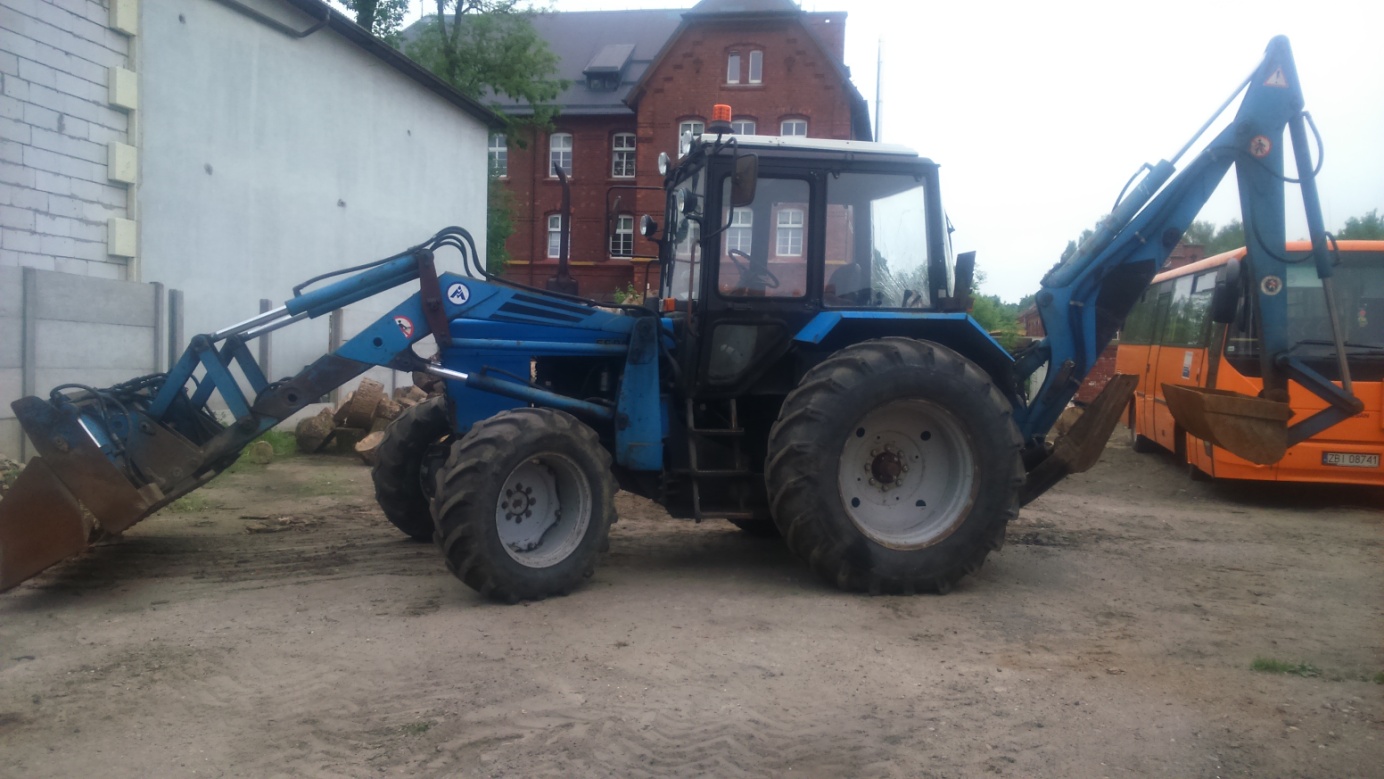 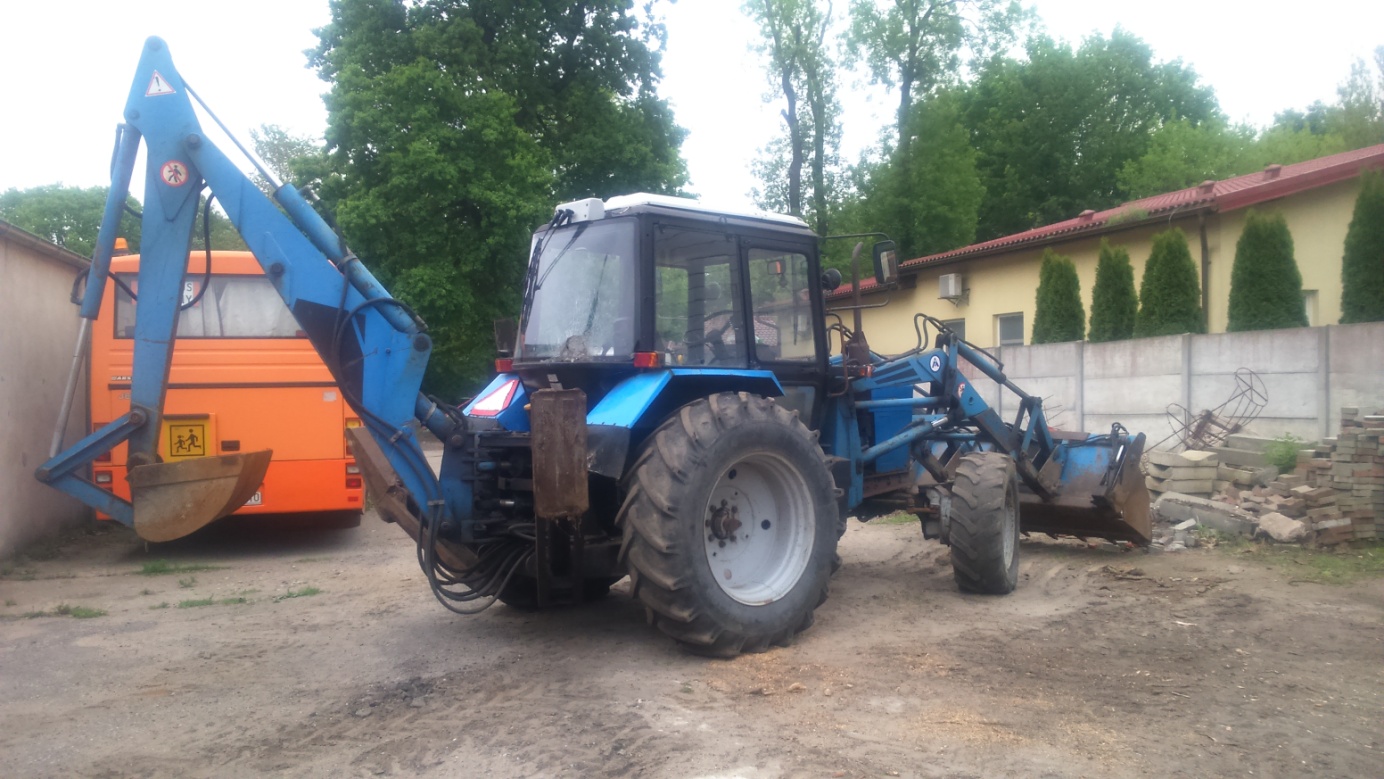 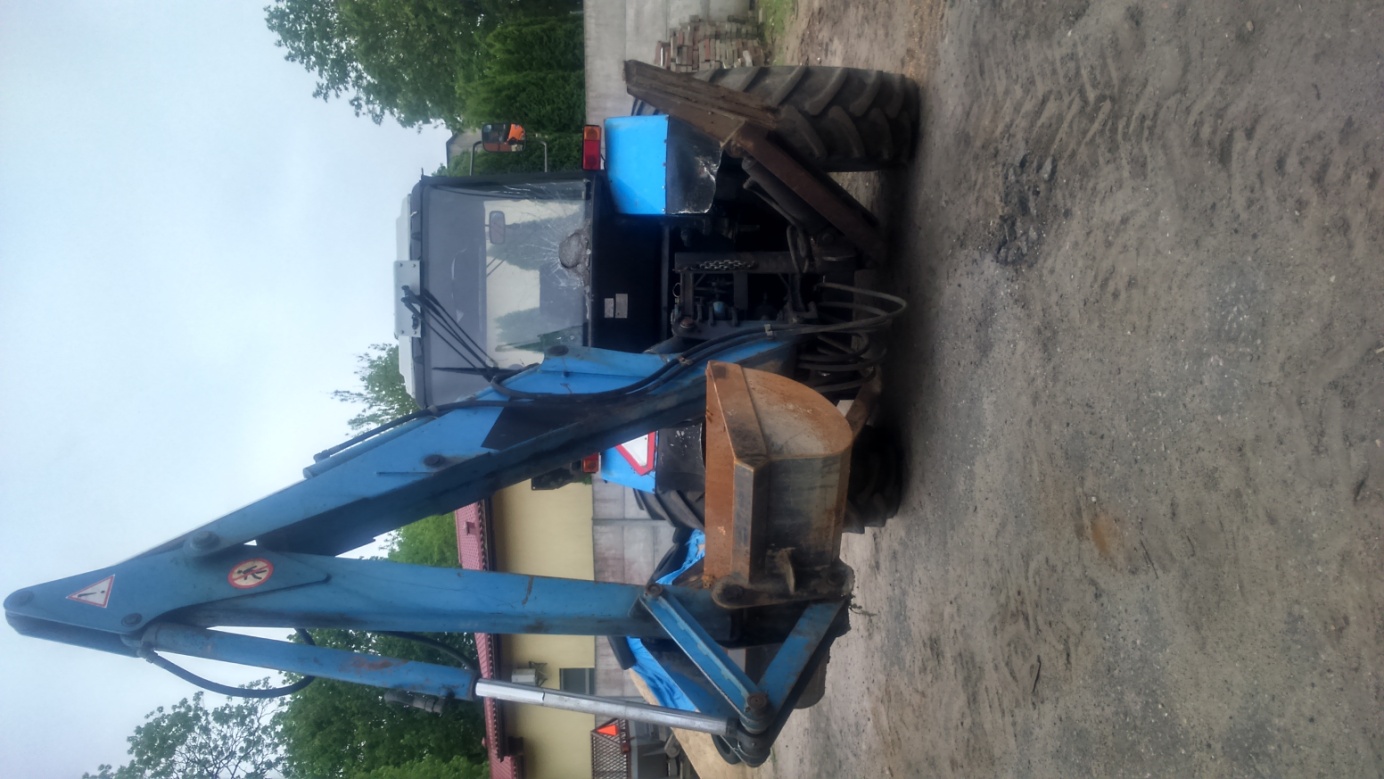 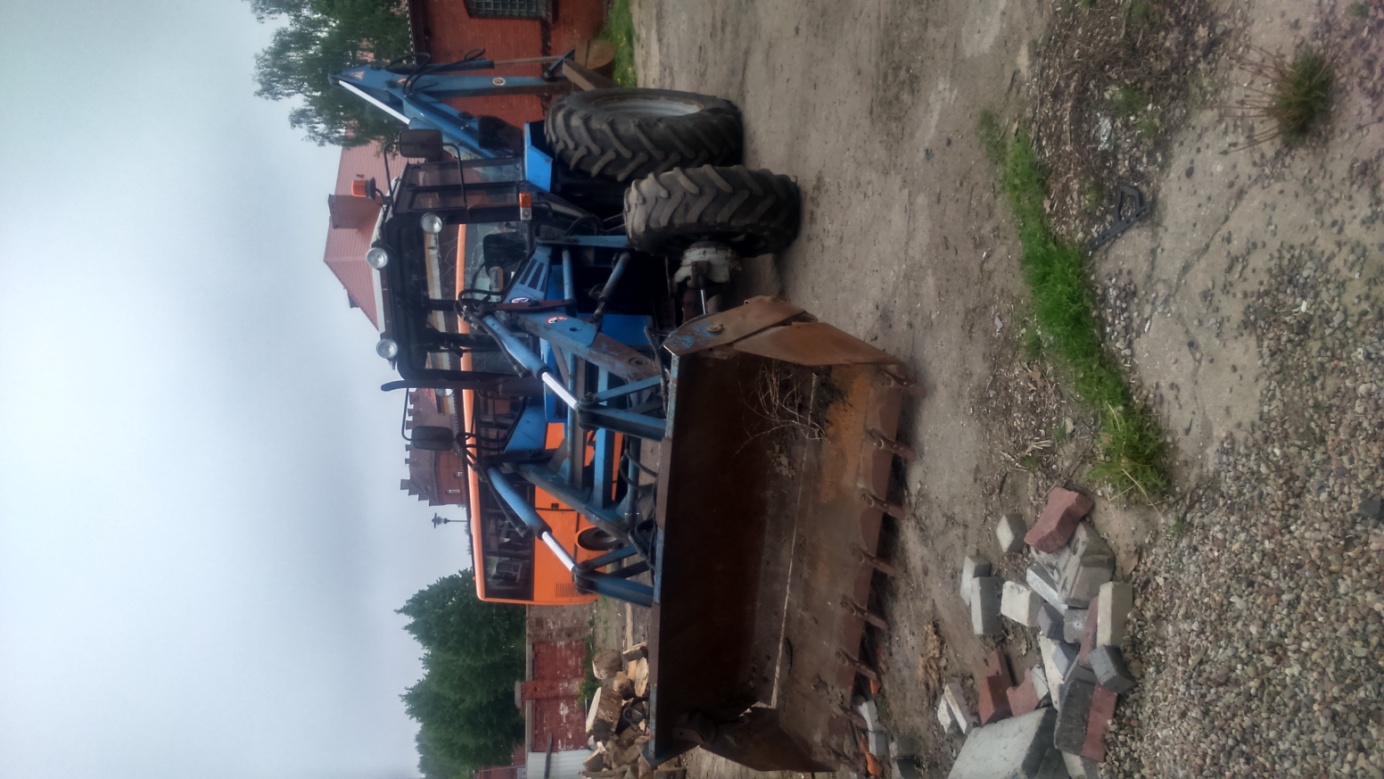 										Załącznik nr 3Umowa kupna sprzedaży  Zawarta w dniu	w Białogardzie pomiędzy:Gminą Białogard, ul Wileńska 8, 78-200 Białogard, reprezentowanym przez Wójta Gminy Białogard Jacka Smolińskiego zwanego w dalszej części umowy „Sprzedającym" a    ........................................zam. ..................................................legitymującym się dowodem osobistym seria...........nr....................wydanym przez.......................... zwanym w dalszej części  „Kupującym” 						§11.Przedmiotem umowy jest sprzedaż pojazdu koparko-ładowarki, marki Bialorus 82P, typ TO-, rok produkcji 2008,                                                        Nr ciągnika:615Rodzaj silnika: olej napędowy,Numer silnika:325724,Numer podwozia:80202103,Przebieg: 2123 mthWyposażenie: łyżka do skarpowania, łyżka wąska, pług skrętny, widły do palet,Okres ubezpieczenia komunikacyjnego: 31.12.2019r. 2.Wraz z pojazdem Sprzedający przekaże Kupującemu:a)	kluczyk samochodowy szt. 1b)książka serwisowa§2Sprzedający oświadcza, że pojazd będący przedmiotem niniejszej umowy stanowi jego własność, nie toczy się wobec niego żadne postępowanie w związku z ww. pojazdem, pojazd jest wolny od wad prawnych i praw osób trzecich oraz nie stanowi przedmiotu zabezpieczenia.§3l. Sprzedający przenosi na rzecz Kupującego własność pojazdu, o którym mowa w §1, za                                                           kwotę..........zł brutto ( słownie:......................................................), ustaloną w wyniku przeprowadzonego                                postępowania.2.Kupujacy należną kwotę uiści po wystawieniu przez Sprzedającego faktury VAT w terminie  do ....................................na konto bankowe Sprzedającego-	Bank Spółdzielczy w Białogardzie NR: 35 8562 0007 0000 0677 2000 0030  3.Wydanie przedmiotu umowy Kupującemu nastąpi po dokonaniu zapłaty, z chwilą wpływu środków na konto bankowe Sprzedającego.							   §4Kupujący oświadcza, że dokładnie zapoznał się ze stanem technicznym nabywanego pojazdu i z tego tytułu nie będzie zgłaszał żadnych roszczeń w stosunku do Sprzedającego.§5Sprzedającemu przysługuje prawo do odstąpienia od umowy ze skutkiem natychmiastowym w przypadku gdy Kupujący nie przeleje zapłaty Sprzedającemu w kwocie i terminie określonych w §3 niniejszej umowy.§6Wszelkie zmiany niniejszej umowy mogą być dokonane za zgodą obu stron wyrażoną na piśmie pod rygorem nieważności.Ewentualne spory wynikające z realizacji zawartej umowy strony będą się starały rozwiązywać polubownie, a jeżeli nie przyniesie to rozwiązania, będą rozstrzygane przez sąd właściwy dla siedziby Zamawiającego.W sprawach nieuregulowanych w niniejszej umowie będą miały zastosowanie przepisy Kodeksu CywilnegoUmowę sporządzono w dwóch jednobrzmiących egzemplarzach, po jednym dla każdej ze stron.Sprzedający	Kupujący